Publicado en Madrid el 29/11/2017 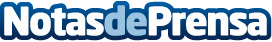 Encontrar el amor a través de InternetInternet ha regalado un sinfín de posibilidades y el amor no han quedado fuera. Es así como cada día millones de usuarios eligen utilizar plataformas de citas en línea para conocer personas y encontrar su media naranjaDatos de contacto:MilagrosNota de prensa publicada en: https://www.notasdeprensa.es/encontrar-el-amor-a-traves-de-internet Categorias: Telecomunicaciones Sociedad Entretenimiento Dispositivos móviles http://www.notasdeprensa.es